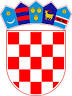          REPUBLIKA HRVATSKAOSJEČKO-BARANJSKA ŽUPANIJA                  OPĆINA ČEPIN              OPĆINSKO VIJEĆEKLASA: 361-01/22-01/6URBROJ: 2158-12-22-1Čepin, 21. prosinca 2022.Na temelju članka 67. Zakona o komunalnom gospodarstvu („Narodne novine“, broj 68/18., 110/18. i 32/20.) i članka 32. Statuta Općine Čepin („Službeni glasnik Općine Čepin“, broj 1/13., 5/13.-pročišćeni tekst, 4/16., 5/16.-pročišćeni tekst, 3/18., 5/18.-pročišćeni tekst, 4/20., 5/20.-pročišćeni tekst, 5/21. i 7/21.-pročišćeni tekst), Općinsko vijeće Općine Čepin na svojoj 16. sjednici održanoj dana 21. prosinca 2022. godine, donosiPROGRAMgrađenja komunalne infrastrukture na područjuOpćine Čepin za 2023. godinuČlanak 1.Ovim Programom određuje se građenje komunalne infrastrukture (u daljnjem tekstu: Program) na području Općine Čepin za 2023. godinu za:–  građevine komunalne infrastrukture koje će se graditi radi uređenja neuređenih dijelova građevinskog područja,– građevine komunalne infrastrukture koje će se graditi u uređenim dijelovima građevinskog područja,– postojeće građevine komunalne infrastrukture koje će se rekonstruirati i način rekonstrukcije.Program sadrži procjenu troškova projektiranja, revizije, građenja, provedbe  stručnog nadzora građenja i provedbe vođenja projekta građenja komunalne infrastrukture s naznakom izvora njihova financiranja.Članak 2.U 2023. godini planiraju se slijedeće  investicije:  Građevine komunalne infrastrukture koje će se graditi radi uređenja neuređenih dijelova građevinskog područjaGrađevine komunalne infrastrukture koje će se graditi u uređenim dijelovima građevinskog područjaPostojeće građevine komunalne infrastrukute koje će se rekonstruirati i način rekonstrukcijeČlanak 3.Sredstva za realizaciju  Programa građenja komunalne infrastrukture planiraju se iz izvora:Članak 4.Izvješće o izvršenju ovog Programa općinski načelnik podnosi Općinskom vijeću istodobno s Izvješćem o izvršenju proračuna za 2023. godinu.Članak 5.Ovaj Program stupa na snagu osmog dana od dana objave u „Službenom glasniku Općine Čepin“, a primjenjuje se od 01. siječnja 2023. godine.PREDSJEDNIK                                          				      OPĆINSKOG VIJEĆA							      Robert Periša, dipl. oec.Redni brojKontoKomunalna infrastrukturaPlanirana vrijednost (eura)Izvori financiranja1.T400307Izrada projektne dokumentacije9.291,004263Projektiranje nerazvrstanih cesta9.291,00Pomoći od izvanproračunskih korisnikaRedni brojKontoKomunalna infrastrukturaPlanirana vrijednost (eura)Izvori financiranja1. K400301Nogostupi, parkirališta i ugibališta23.890,00 4213Izgradnja autobusnih ugibališta i pješačkih prijelaza19.908,00Opći prihodi i primici 4214Nadstrešnice na autobusnim ugibalištima3.982,00Opći prihodi i primici2.Izgradnja prometne i komunalne infrastrukture u gospodarskoj zoni203.729,00Usluge promidžbe i informiranja Večernji list1.991,00Prihodi od prodaje ili zamjene nef. imov. i naknade s osnovaIntelektualne i osobne usluge2.654,00Prihodi od prodaje ili zamjene nef. imov. i naknade s osnovaPotpore investitorima u gospodarskoj zoni199.084,00Prihodi od prodaje ili zamjene nef. imov. i naknade s osnova3.T400303Izrada prostorno planske dokumentacije25.216,003233Usluge promidžbe i informiranja2.654,00Opći prihodi i primici3237Intelektualne i osobne usluge2.654,00Komunalni doprinos4263Izmjene i dopune prostornog plana i usklađivanje s županijskim19.908,00Komunalni doprinos4.T400304Informatizacija i digitalizacija14.599,003239Obuka Libusoft6.636,00Opći prihodi i primici4221Uredska oprema i namještaj6.636,00Opći prihodi i primici3225Sitni inventar 1.327,00Prihodi od prodaje ili zamjene nef. imov. i naknade s osnova5.T400306Dodatna ulaganja na građevinskim objektima i opremi21.235,003295Pristojbe i naknade1.327,00Opći prihodi i primici4511Investicijsko održavanje građ. Objekata19.908,00Komunalni doprinos6.T400307Izrada projektne dokumentacije137.368,003237Konzultantske usluge pri izradi projekata, prijava na projekte6.636,00Opći prihodi i primici3237Projektna dokumentacija - zgrada Čokadinci, most Čokadinci, nadstrešnica boćalište29.863,00Opći prihodi i primici4263Projektiranje nerazvrstanih cesta23.890,00Komunalni doprinos3237Konzultantske usluge pri izradi projekata, prijava na projekte13.272,00Pomoći temeljem prijenosa EU sredstava4263Izrada projektne dokumentacije13.272,00Pomoći temeljem prijenosa EU sredstava3237Idejni i glavni projekt tribina, rasvjete i trim staze NK Klas10.618,00Prihodi od prodaje ili zamjene nef. imov. i naknade s osnova4263Projektna dokumentacija39.817,00Prihodi od prodaje ili zamjene nef. imov. i naknade s osnova7.T400308Izgradnja javne rasvjete46.453,004214Izgradnja javne rasvjete u Beketincima46.453,00Komunalni doprinos8. K400305Izgradnja nastavno-sportske dvorane1.393.589,004212Sportska dvorana - stručni nadzor, vođenje projekta, i ostalo66.361,00Opći prihodi i primici4212Izgradnja sportske dvorane1.327.228,00Kredit za sportsku dvoranu9.K400307Gospodarska zona Čepin19.908,004214Ostali građevinski objekti19.908,00Opći prihodi i primici10.T400330Održavanje zgrada87.597,004227Uređaji, strojevi i oprema za ostale namjene55.744,00Opći prihodi i primici4221Oprema31.853,00Prihodi od prodaje ili zamjene nef. Imov. I naknade s osnova1.T400331Energetska obnova zgrade Dječjeg vrtića31.853,003237Projektna dokumentacija za energetsku obnovu31.853,00Komunalni doprinos2.K400306Rekonstrukcija i opremanje zgrade Dječjeg vrtića Zvončić398.169,004212Poslovni objekti132.723,00Pomoć ITU i NPOO4212Poslovni objekti265.446,00Kredit za izgradnju dječjeg vrtića u Čepinu3.K400304Rekonstrukcija i opremanje poslovne zgrade Agropark598.979,003233Usluge promidžbe i informiranja1.195,00Opći prihodi i primici4214Poslovna zgrada464.530,00Pomoći temeljem prijenosa EU sredstava4221Uredska oprema i namještaj32.517,00Pomoći temeljem prijenosa EU sredstava4222Komunikacijska oprema29.199,00Pomoći temeljem prijenosa EU sredstava4214Agropark - upravljanje, stručni nadzor, administracija31.190,00Prihodi od prodaje ili zamjene nef. Imov. I naknade s osnova4214Ostali građevinski objekti40.348,00Kratkoročni kredit1.Komunalni doprinos144.666,002.Opći prihodi i primici220.850,003.Prihodi od prodaje ili zamjene nef. Imovine i naknade s osnova318.534,004.Kreditna sredstva1.633.022,005.Pomoć ITU i NPOO132.723,006.Pomoći temeljem prijenosa EU Sredstava552.790,007.Pomoći od izvanproračunskih korisnika9.291,00UKUPNO3.011.876,00